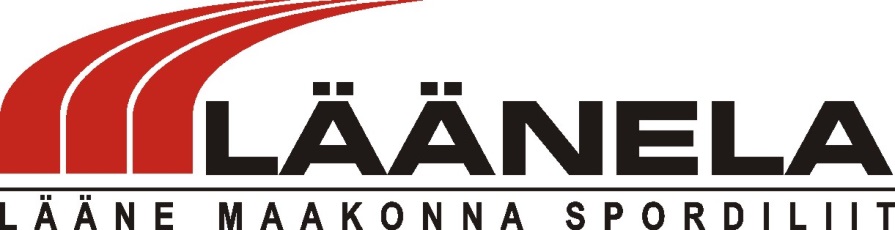 Haapsalu Valge Daam 2015 bowlingus 
Läänemaa Karikavõistlus 2015 bowlingusHaapsalu Valge Daam 2015 saavad osaleda kõik kes järgivad käesolevat juhendit ja kehtivaid Eesti Veeremängude Liidu võistlusmääruseid. Võistluste käigus selgitatakse välja ka Läänemaa karikavõitjad ( osalevad ainult Läänemaal elanikud ) nii naistele kui ka meestele. Võistlus kuulub EVML reitingu süsteemi.Võistlus on ümbermängimise võimalusega.Toimumise aeg ja koht :
12, 13  september, 17 - 19  september.  Finaal  20 september .  2015 a. Vanalinna Bowling   (6 rada, Brunswick),  Jaani 4 , Haapsalu.Registreerimine, võistlusmaks
Võistlusmaks EVML liikmetele 36 €, juunioridel 30 €. Ümbermängimine 30 €,  jun. 25 €
Mitteliikmetel 40 € ja ümbermängimine 30 €.  Desperado 20 €,Registreerimine ainult meili teel   arvi.nebokat@gmail.comVõistlussüsteem:
Võistlus koosneb eelvoorust, vahevoorust ja finaalist.Eelvoor    6 sarja, euroopa mänguviis, eraldi arvestus naistele ja meestele.  Soojendus 10 minutit algusrajal.Eelvoorust pääsevad jätkama  18  paremat meest ( eelvoorust 16 + 2 desperadost ( kohad 17,18 )                      ja  8  paremat naist ( eelvoorust 6 + 2 desperadost ( kohad 7,8 )Vahevoorring  20.09.2015 kell  8.30  Naiste eelvooru kohad  1 – 8  jätkavad vahevoorus, 5 sarja euroopa mänguviisis. Alustatakse nullist  Soojendus 4  ruutu. Jätkama pääseb 4 paremat. Kes edasi ei pääse nende lõplikud kohad selguvad I ringi tulemuste põhjal.ring  20.09.2015 kell 10.30  Meeste eelvooru kohad 7 – 18  mängivad 5 sarja euroopa mänguviisis. Alustatakse nullist.  Soojendus 4 ruutu. Jätkama pääsevad 4 paremat. Kes edasi ei pääse nende lõplikud kohad selguvad II ringi tulemuste põhjal.ring  20.09.2015 kell 12.30  Meeste eelvooru kohad 1 – 6 + 4 paremat eelmisest ringist mängivad 5 sarja euroopa mänguviisis. Alustatakse nullist.  Soojendus 4 ruutu. Jätkama pääsevad 4  paremat. Kes edasi ei pääse nende lõplikud kohad selguvad II ringi tulemuste põhjal.Shoot out finaal
Shout out finaali pääseb vahevooru 4 paremat naist ja 4 paremat meest. Iga mängu ( AM ) järel väiksema summa viskaja langeb välja.


Ajakava:Laupäeval  12. septembril kell 11.00, 14.00, 17.00Pühapäeval  13. septembril kell 11.00, 14.00, 17.00,20.00Neljapäeval  17. septembril kell 14.00, 17.00, 20.00Reedel  18. septembril kell 9.00, 12.00, 15.00, 18.00, 21.00Laupäeval  19. septembril kell 9.00, 12.00, 15.00, 18.00, 21.00Laupäeval 19. septembril kell 23.30 desperadoVahevoorud:Pühapäeval  20.septembril kell  8.30  ( naised kohad  1 - 8 )Pühapäeval  20.septembril kell 10.30  ( mehed kohad  7 – 18 )Pühapäeval  20.septembril kell 12.30  ( mehed II ring kohad  1 – 6 +4 )Finaal:Pühapäeval  20.septembril kell 15.00   Shoot out, (4 naist, 4 meest )Rajahooldus
Rajahooldus toimub iga  eelvooru ja  vahevooru  iga  ringi eel.Tasapunktiseisude lahendamine
Tasapunktiseisude lahendamine vastavalt kehtivatele EVML võistlusmäärustele. Maximum 300 punkti. Kui on summa võrdne siis arvestatakse viimase seeria tulemust.Autasustamine
Mehed
1.koht Valge Daami karikas + 400 eur.
2.koht Valge Daami karikas + 300 eur
3.koht Valge Daami karikas + 200 eur
4. koht   100  eur
5-6 koht   50 eur
7-10 koht   30 eur
11-18 koht  kingitus
Naised:  
Valge Daami karikas + 150 eur
2.koht. Valge Daami karikas + 70 eur
3.koht. Valge Daami karikas + 50 eur
4. koht – 30 eur.
5-8 koht KingitusKarikad ( Läänemaa karikavõitja )  3-le parimale Läänemaa nais- ja meesmängijale.Reitingu punkte jagatakse meestele ja naistele eraldi vastavalt lõplikule tabelile.Võistluste korraldamineVõistlust korraldab  MTÜ Haapsalu Bowlinguklubi, Ploomi 10 Uuemõisa. 
Võistluste peakohtunik :  Arvi Nebokat.Võistluse ametlik majutusFra Mare ( 39 / 46 eur ,hind ühele). Märgusõna ( Bowling) 
Broneerimine: framare@framare.ee või sales@framare.eeVanalinna Hostel ( 29 / 36 eur, hind kahele ), Jaani 4, Haapsalu. 
Broneerimine: arvi.nebokat@gmail.comToetajad 
Lääne Maakonna Spordiliit Läänela, Haapsalu linn, Fra Mare, Vanalinna Bowling, Vanalinna Hostel, Häädemeeste, Alko 1000